УКРАЇНАПОЧАЇВСЬКА  МІСЬКА  РАДАВИКОНАВЧИЙ КОМІТЕТР І Ш Е Н Н Явід     червня  2018 року                                                                   № проект Про виділення одноразової грошової    допомоги  гр. Семенюк Л.І.            Розглянувши  заяву  жительки м. Почаїв вул. Спортивна,18   гр. Семенюк Людмили Ігорівни  ,  яка просить виділити одноразову  грошову допомогу на лікування сина – Семенюка Вадима Богдановича, взявши до уваги  довідку від 30.01.2017 року Хмельницької  обласної дитячої лікарні, акт депутатського обстеження від 21 травня 2018 року та керуючись Положенням про надання одноразової адресної матеріальної допомоги малозабезпеченим верствам населення Почаївської міської об’єднаної територіальної громади, які опинилися в складних життєвих обставинах, затвердженого рішенням виконавчого комітету № 164 від 19 жовтня 2016 року,    виконавчий комітет міської ради                                                         В и р і ш и в:Виділити    гр.   Семенюк   Людмилі   Ігорівні     одноразову     грошову допомогу в   розмірі  1000 ( одна тисяча) гривень.Фінансовому   відділу   міської   ради   перерахувати  гр. Семенюк Людмилі Ігорівні одноразову грошову  допомогу.Лівар Н.М.Бондар Г.В.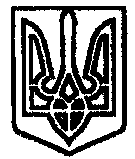 